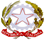 ISTITUTO COMPRENSIVO STATALE VIA MANIAGOVia Maniago, 30 – 20134 MilanoC.F. 97154750158 - cod. mecc. MIIC8D4005 Tel. 02.88440293e-mail: miic8d4005@istruzione.it Posta Cert. miic8d4005@pec.istruzione.itScuola Primaria “E. FERMI” Via Carnia, 32 - 20132 Milano -  tel. 02.88444882Scuola Primaria “B. MUNARI” Via Feltre, 68/1 – 20134 Milano - tel. 02 88440193Scuola Secondaria 1^grado “D. BUZZATI” Via Maniago, 30 – 20134 MilanoMODELLO DI DELEGA DI AFFIDAMENTO DEGLI ALUNNI AD ALTRI ADULTIDIVERSI DAI GENITORI ALL’USCITA DA SCUOLA VALIDO FINO ALTERMINE DELL’ORDINE DI SCUOLA FREQUENTATO.…..l…sottoscritto/a…………………………………………………………………………………………………………………….in qualità di   □ padre  □ madre □ tutore(doc. identità n……………………………………..rilasciato a……………………………..in data……………………….)dell’alunno/a ………………………………………………………………………………………………………………………………….frequentante la classe…….sez…...della scuola primaria □ / secondaria □  di via……………………………….AUTORIZZAgli insegnanti di classe ad affidare il/la proprio/a figlio/a all’uscita da scuola alle seguenti persone:Si allegano fotocopie dei documenti di identità delle persone delegate.Firma per accettazione						Firma del genitore/tutore*della/e persona/e delegata/e………………………………………………………………..			…………………………………………………………….………………………………………………………………..………………………………………………………………..*”Io sottoscritto, consapevole delle conseguenze amministrative e penali per chi rilasci dichiarazioni non corrispondenti a verità, ai sensi del D.P.R. 445 del 2000, dichiara di aver effettuato la scelta/richiesta in osservanza delle disposizioni sulla responsabilità genitoriale di cui agli artt. 316, 337 ter e 337 quater del codice civile, che richiedono il consenso di entrambi i genitori”.Milano,……………………………………………….COGNOME E NOMELUOGO E DATA DI NASCITARESIDENZATELEFONODOCUMENTO N.